Тема урока: «Правописание слов с безударным гласным звуком в корне».Цель:1. Образовательные: формирование навыков проверки безударной гласной в корне слова, проверяемой ударением;формирование умения распознавать орфограммы в тексте.2. Развивающие: развитие памяти, внимания, мышления, воображения, устной и письменной речи учеников;развитие умения находить проверочное слово;развитие орфографической зоркости;развитие речи детей.3. Воспитательные:воспитание любви к русской поэзии;воспитание аккуратности у учащихся;воспитание взаимоуважения, дисциплинированности, честности, уверенности в своих силах.Планируемый результат обучения, в том числе формирование УУД:Познавательные универсальные учебные действия: развивать способность анализировать полученную информацию, выделять существенные и несущественные признаки, проводить группировку, делать правильные выводы.Регулятивные универсальные учебные действия: преобразование практической задачи в познавательную, самостоятельное адекватное оценивание правильности выполнения действия.Коммуникативные универсальные учебные действия: отрабатывать умение строить речевые высказывания в устной форме, формулировать собственное мнение, уметь договариваться и приходить к общему решению в совместной деятельности (при работе в паре).Личностные универсальные учебные действия: формировать учебно-познавательный интерес к предмету, способность к самооценке, воспитывать стремление заботиться о своем здоровье.Приемы: фронтальный опрос, самостоятельная работа, комментирование, беседа, взаимопроверка.Тип урока: урок закрепление изученного материала (урок путешествие).Вид урока: комбинированныйМетоды урока: наглядно-индивидуальный, словесно-дедуктивный, репродуктивный, практически-индивидуальный, проблемно-диалогический.Оборудование: карта путешествия, проектор, интерактивная доска. Демонстрационный материал:  презентация к уроку.Раздаточный материал: записные книжки путешественников (тетради),сигнальные карточки  (двух видов), смайлики, солнышки (индикаторы настроения), сигнальные карточки с гласными звуками (а, о, и, е)Межпредметные связи: «Окружающий мир»Ход урока.1. Организационный момент.Цель этапа: организация  учащихся, настрой на продуктивную работу на уроке (дети произносят хором). (Слайд 3)Позвенел звонок веселый,Мы начать урок готовы.Будем слушать, рассуждать,И друг другу помогать.2. Психологический настрой. – Садитесь, ребята. Один мудрец сказал такие очень мудрые слова. «Кто ищет трудность, находит мудрость».– А теперь, дети, скажите, как вы понимаете смысл этого высказывания.(Ответы детей).– Так, как вы думаете, надо ли бояться трудностей?Дети: Нет, надо учиться их преодолевать.	– Пусть опыт, приобретенный на уроке, подарит вам мудрость. А теперь, ребята, посмотрите друг на друга. Улыбнитесь. Я рада видеть ваши улыбки. Говорят так, что у человека все предназначено для себя: глаза – чтобы смотреть и находить; уши – слышать, ноги – ходить, рот – чтобы поглощать пищу. Все нужно самому себе, кроме … Чего?Дети: УЛЫБКИ!	- Правильно, ребята. Она предназначена другим людям, чтобы им с вами было хорошо.	Пусть этот урок принесет вам радость общения. Покажите смайликом ваше настроение в начале урока. 3. Постановка целей урока. Сообщение темы урока.Цель этапа: воспитание интереса к учению, изучению родного языка, родного края.	– А сегодня у нас не просто урок русского языка, а урок – путешествие в страну Русского языка. А мы не ученики, а путешественники. А кого же называют путешественником? «Путешественник – это тот, кто путешествует пешком или в поездках по каким-нибудь местам или странам»Нам с вами предстоит долгий путь до главного города этой страны, до города Грамматеевска. Дорога будет нелегкая, нам пригодятся ваши знания, мы должны будем трудиться. Как вы думаете, ребята, без чего не может обходиться ни один путешественник?Дети: без компаса, без карты, без записной книжки.– Правильно! Наши тетради – это записные книжки путешественника. В них мы будем записывать свои открытия. А теперь давайте откроем свои записные книжки, и вспомним правило посадки при письме. Я тетрадь свою откроюИ наклонно положу.Я, друзья, от вас не скрою – Ручку я вот так держу.Сяду прямо, не согнусь,За работу я возьмусь.– Теперь, запишем число. Семнадцатое апреля.Классная работа.– Идти мы будем, ориентируясь по карте. (Слайд 4) На пути нам встретится Дорога Чистописания, пройдя по ней немного мы приходим к Озеру Словарных Слов, переплыв Озеро мы попадаем в Долину Безударных Гласных и выйдя из Долины мы наконец-то добираемся до главного города страны – города Грамматеевска.4. Чистописание. (Слайд 5) - Итак, начнём свой путь с Дороги  Чистописания.На доске записаны буквы.            А, Е, О, И.-Что вы можете о них сказать?- Давайте эти гласные свяжем одной ниточкой в тетрадях  и составим узор из букв и соединений. - Прежде чем начать писать, вспомним наш П – пишуК – красивоЧ – чистоА – аккуратноГ – грамотно.	А теперь внимательно пишем – аеоиАи ое ие иа оа оиАа ее ии оо5.Словарная работа   1) - Вот мы подошли к Озеру Словарных Слов. (Слайд 6) - Чтобы переплыть его, надо вставить пропущенные буквы и записать слова.  Дети записывают в записных книжках слова: девочка, ворона, карандаш, ученик, пенал, пальто, медведь.     2) Взаимопроверка.-А теперь обменяйтесь тетрадями и проверьте работу своего соседа-одноклассника. (исправления выполнить карандашом)- Молодцы, ребята. С этим заданием вы справились. Мы продолжаем путешествие.Теперь оценим вашу работу. Покажите сигнальными карточками: зеленая – не сделал ни одной ошибки, оранжевая – допустил 1-2 ошибки, красная карточка – говорит о том, что вы не поняли предмет. Поднимите подходящую вам карточку.6. Постановка проблемы урока. Цель этапа: выявить качество и уровень овладения знаниями и умениями, полученными на предыдущих уроках по теме: «Безударные гласные в корне слова». Создать условия для развития речи, внимания, памяти, образного мышления; совершенствовать орфографические умения написания слов с безударными гласными; развивать навыки выразительного чтения; расширять словарный запас учащихся; отработать умение пользоваться правилом.- Я расскажу  историю, она произошла с  друзьями – Димой и Колей. Послушайте её. (Слайд 7)«Дима написал своему другу Коле записку: «Приходи сегодня вечером с мечом, сыграем».Коля записку прочитал и пообещал придти. Собрались ребята после уроков.- Мяч будет, - сказал товарищам Дима – Колька принесёт. Пришёл Коля, а в руках у него вместо мяча был деревянный меч. Ребята расстроились, что не придётся поиграть в футбол».- Почему так получилось? (Слайд 8)- Какое правило не знал автор записки?- Как правильно записать это слово?(Слайд 9)с м…чом – мяч – с мячом- Исходя из этой проблемы, назовите тему нашего урока? Правописание безударной гласной в корне слова.- Какую цель мы поставим перед собой?Учиться писать слова с безударной гласной в корне слова 7. Работа с безударными гласными.- Ребята, мы добрались до Долины Безударных Гласных. И вот опять у нас впереди новое испытание. (Слайд 10)- Давайте посмотрим на экран. Что вы видите? Дети: Нужно вставить пропущенные буквы.- Какие это буквы?Дети: Гласные.- Дети, давайте вспомним, какие гласные бывают? Гласные звуки под ударением называются ударными, а те гласные, которые находятся без ударения – безударными.Чтобы дальше продолжить наш путь, наши глазки должны отдохнуть. Давайте выполним физкультминутку для глаз.8. Физкультминутка для глаз (Слайды 11)9. Упражнения для закрепления. (Слайд 12-15)- Нужно подобрать проверочные слова,найти лишнее слово и доказать  почему оно лишнее.10.А теперь поработаем в группах:1) Работа в группах (Слайд 16)- Найдите родственные слова, назовите корень в группах слов.11. Игра « Найди пару» (Слайд 17)- Итак, какой вывод надо сделать, чтобы правильно обозначить безударный гласный в корне. 	- Вот мы и открыли двери в город Грамматеевск. ( Слайд 18) Здесь нас встречает профессор Граммотейкин. Он спрашивает:-Какие гласные в корне слова надо проверять?      (О, А, И, Е, Я)       -Какие способы проверки безударных гласных вы знаете?(-Изменить форму слова: трава-травы;-подобрать однокоренное слово: садовник-сад)- Но и здесь нас ждут испытания, приготовленные профессором Грамотейкиным        12. Самостоятельная работа. ( Слайд 19)- Найдите  и назовите корень в группах слов.- Вернемся еще раз к нашим словам. Можно ли сказать ,что наши родственные слова образованы от одного и того же корня? Обсудите это в парах.- Поделитесь своим мнением. Так как же можно назвать слова  с одним и тем же корнем ?         (однокоренные слова)13. Итог урока. - Мы снова в родной школе.        Цель этапа: обобщить знания учащихся по теме «Безударные гласные в корне слове»Безударный хитрый гласный:Слышим мы его прекрасно.А в письме какая буква?Здесь поможет нам наука:Гласный ставь под ударенье,Чтоб развеять все сомненья! - Я вам предлагаю  ответить на вопросы:– Ответим на первый вопрос: что надо проверять? (Гласные а, о, и, е, я – в слабой позиции.) – Где надо проверять? (Надо проверять в корне слова.) – Как надо проверять? (Надо подобрать однокоренные проверочные слова.) – Чем надо проверять? (Безударная гласная проверяется ударением.) 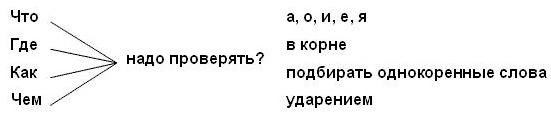   14. Рефлексия. Самооценка полученных знаний на уроках.Ребята, мне хочется узнать вашу самооценку полученных знаний.(Дети украсьте дерево плодом, исходя из обозначения цвета)Зелёный – урок очень интересный. Мне всё понравилось.Жёлтый  - мне понравился урок, но я не со всем справился.Полосатое – я со всем справился, но урок был не очень интересный.Красный – было скучно, я ничего не выполнил.Урок окончен. Спасибо за внимание.                                                                         